Project InformationExecutive SummaryThis section should include information for those readers who needs to be acquainted with the proposal without having to read it in depth. Although this section appears first in the document, it is usually written last.The summary should remain on a separate page and should not exceed two pages. It should contain the following elements:Problem DescriptionThe Approach to Tackle the ProblemAdded Value/ImpactOutcomes/DeliverablesProject TitleProposal TypeLarge/SmallResearch AreaArea ?? (.........)Project DurationEstimated Budget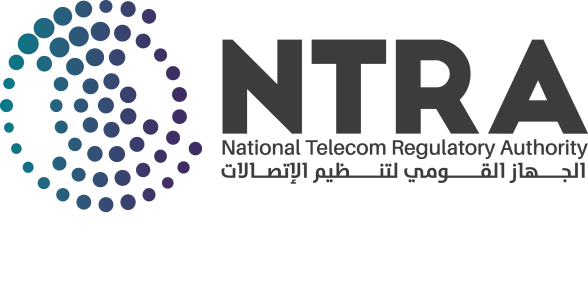 